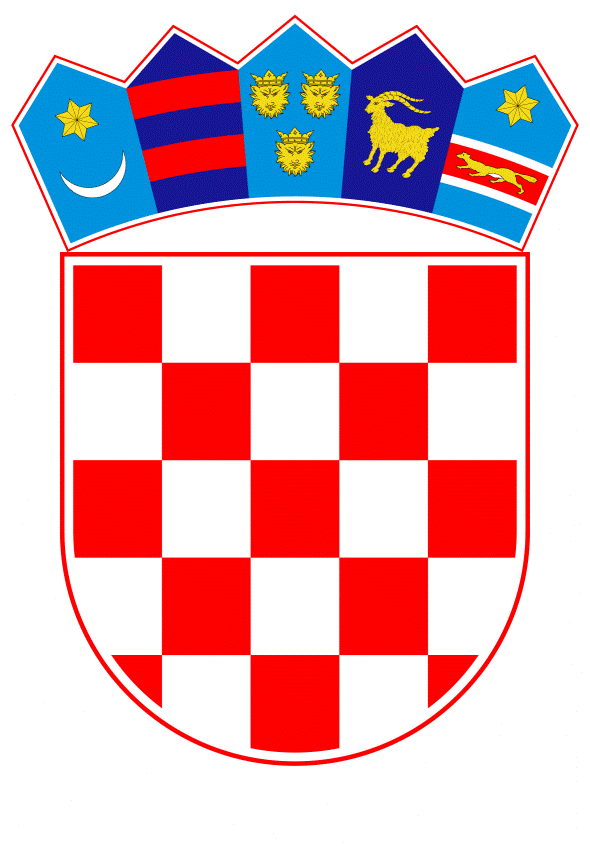 VLADA REPUBLIKE HRVATSKEZagreb, 6. lipnja  2019.______________________________________________________________________________________________________________________________________________________________________________________________________________________________Banski dvori | Trg Sv. Marka 2 | 10000 Zagreb | tel. 01 4569 222 | vlada.gov.hr					Prijedlog Na temelju članka 80. stavka 1. Zakona o proračunu (Narodne novine, br. 87/08, 136/12 i 15/15) i članka 35. Zakona o izvršavanju Državnog proračuna Republike Hrvatske za 2019. godinu (Narodne novine, broj 113/18), Vlada Republike Hrvatske je na sjednici održanoj _______ 2019. godine donijela O D L U K Uo davanju državnog jamstva u korist kreditodavatelja: Hrvatske banke za obnovu i razvitak i Hrvatske poštanske banke d.d., Zagreb, za kreditno zaduženje društva Jadroplov d.d., Split, po Planu restrukturiranja za razdoblje 2015. - 2019. godineI.Ovlašćuje se Ministarstvo financija da, u ime Vlade Republike Hrvatske izda, a ministar financija potpiše ispravu o davanju državnog jamstva u korist kreditodavatelja: Hrvatske banke za obnovu i razvitak i Hrvatske poštanske banke d.d., Zagreb, u iznosu od 24.300.000,00 kuna, za kreditno zaduženje društva Jadroplov d.d., Split, radi provedbe restrukturiranja društva po Planu restrukturiranja za razdoblje 2015. - 2019. godine.II.Jamstvo iz točke I. ove Odluke daje se pod sljedećim uvjetima:- davatelj kredita:		Hrvatska banka za obnovu i razvitak				Strossmayerov trg 9, 10000 ZagrebHrvatska poštanska banka d.d., ZagrebJurišićeva 4, 10000 Zagreb- korisnik kredita:		Jadroplov d.d., Obala kneza Branimira 16, 21000 Split- iznos kredita:	48.600.000,00 kuna - iznos jamstva:	24.300.000,00 kuna  -  u visini od 50 % iznosa kredita- vrsta kredita:			hipotekarni kredit- namjena kredita:              	reprogram kreditnih obveza i financiranje tekuće likvidnosti- način i rok otplate:		10 godina, uključujući 2 godine počeka, u polugodišnjim ratama- način korištenja kredita:	jednokratno- kamatna stopa:	4 % godišnje, promjenjiva temeljem odluke nadležnog tijela Hrvatske banke za obnovu i razvitak- otplata glavnice:		polugodišnje- otplata kamate:		kvartalno- interkalarna kamata:		definira se kod potpisivanja ugovora o kreditu- zatezna kamata:              	u visini zakonske zatezne kamatenaknade:			- za obradu zahtjeva 0,5 % jednokratno na iznos odobrenog                                           kredita  - za rezervaciju sredstava 0,25 % godišnje na iznos odobrenih, a           neiskorištenih sredstava- instrumenti osiguranja:	- brod „Trogir“, - nekretnine na adresi Obala kneza Branimira 16, Split, (KO Split, ZK uložak 21913, kčbr. 8263/9 neplodno; kčbr. 10233/2 dvorište; 10234/2 zgrada i ZK uložak 9384, kčbr. 10234/3 neplodno), Dražanac 3 i 5, Split (KO Split, ZK uložak 21645, kčbr. 2671/1 poslovna zgrada, dvorište), Komulovića put 5, Split (KO Split, ZK uložak 4400, kčbr. 5851/19 dvor i ZK uložak 3280, kčbr. 5851/12 dvor i 5851/13 dvor) i - jamstvo Republike Hrvatske u iznosu od 50 % kredita.III.Izdavanje jamstva iz točke I. ove Odluke uvjetuje se sklapanjem Ugovora o izdavanju jamstva između Ministarstva financija, Ministarstva mora, prometa i infrastrukture i društva Jadroplov d.d. Split, radi reguliranja obveza i odgovornosti, u svrhu redovite otplate kredita i davanja jamstva iz točke I. ove Odluke do njegove konačne otplate te osiguranja povrata sredstava u slučaju aktiviranja državnog jamstva. IV.		Ugovor o izdavanju jamstva iz točke III. ove Odluke u sebi obvezatno sadrži odredbe kojima se/je:Korisnik kredita obvezuje da će u potpunosti i na vrijeme izvršavati sve svoje ugovorne obveze prema davatelju kredita u skladu sa sklopljenim Ugovorom o kreditu i njemu pripadajućih dodataka.Pripadajući dodatci Ugovora o kredita mogu se sklapati isključivo ako su u skladu s odredbama važećeg Zakona o izvršavanju Državnog proračuna.  Korisnik kredita obvezuje koristiti kredit za ugovorenu namjenu i na način, u skladu sa sklopljenim Ugovorom o kreditu i njemu pripadajućih dodataka.Korisnik kredita dužan osigurati pravovremenu izradu i dostavu izvješća o namjenskom trošenju sredstava iz Ugovora o kreditu i njemu pripadajućih dodataka.Izvješće o namjenskom trošenju sredstava izrađuje se sukladno sklopljenom Ugovoru o kreditu i njemu pripadajućih dodataka, a ukoliko istima nije određen nositelj odnosno obveznik izrade izvješća, izvješće je dužan izraditi korisnik kredita. Nositelj odnosno obveznik izrade izvješća, dostavlja izvješće nadležnom Ministarstvu mora, prometa i infrastrukture i Ministarstvu financija, do 15. u mjesecu za prethodno tromjesečje, a po potrebi i na zahtjev Ministarstvu mora, prometa i infrastrukture i češće.Korisnik kredita obvezuje Ministarstvu mora, prometa i infrastrukture omogućiti provedbu tehničke i financijske kontrole, te provedbu općeg nadzora i namjenskog trošenja sredstava iz Ugovora o kreditu i njemu pripadajućih dodataka.Korisnik kredita obvezuje izvijestiti Ministarstvu mora, prometa i infrastrukture i Ministarstvo financija o nemogućnosti ispunjenja obveza za čije osiguranje Ministarstvo financija izdaje jamstvo, najmanje 15 (slovima: petnaest) radnih dana prije roka u kojem davatelj kredita može pozvati Ministarstvo financija na plaćanje temeljem izdanog jamstva.Ukoliko po izdanom jamstvu dođe do plaćanja iz sredstava Državnog proračuna, tako isplaćeni iznos smatra se dospjelim potraživanjem Ministarstva financija. Korisnik kredita obvezan je odmah Ministarstvu financija izvršiti povrat isplaćenih sredstava iz Državnog proračuna, nakon izvršenog plaćanja, uvećano za zakonsku zateznu kamatu sa svim pripadajućim troškovima.Korisnik kredita snosi i eventualne tečajne razlike nastale u razdoblju između dana plaćanja obveza prema davatelju kredita i dana uplate pokrića.Korisnik kredita obvezuje platiti i sve ostale troškove koji se mogu javiti u zemlji i inozemstvu u svezi jamstva.Za osiguranje urednog izvršenja svih obveza koje mogu nastati po izdanom jamstvu iz Ugovora o kreditu i njemu pripadajućih dodataka, Korisnik kredita je obvezan dostaviti Ministarstvu financija:javnobilježnički ovjerovljenu ispravu (zadužnicu) kojom Korisnik kredita daje suglasnost da se radi naplate tražbina Republike Hrvatske zapljene svi njegovi kunski i devizni računi kod svih pravnih osoba koje obavljaju platni promet po tim računima, i to za cijeli iznos na kojeg glasi jamstvo uvećano za sve pripadajuće redovne i zatezne kamate te troškove, a sve sukladno Ugovoru o kreditu te njemu pripadajućih dodataka, te Ugovoru o izdavanju za uredno izmirenje dugoročnih obveza, a sve sukladno članku 215. Ovršnog zakona (Narodne novine, br. 112/12, 25/13, 93/14, 55/16 i 73/17)10 komada vlastitih trasiranih bjanko akceptiranih mjenica, s potpisanom klauzulom „bez protesta“ i mjeničnim očitovanjem.Korisnik kredita suglasan da se u svrhu osiguranja urednog izvršenja svih obveza koje mogu nastati po izdanom jamstvu, upiše založno pravo - hipoteka, prvog  reda na brodu „Split“, založno pravo - hipoteka drugog reda na brodu „Trogir“ te upis založnog prava-hipoteke nižeg reda na nekretninama na adresi Obala kneza Branimira 16, Split, (KO Split, ZK uložak 21913, kčbr. 8263/9 neplodno; kčbr. 10233/2 dvorište; 10234/2 zgrada i ZK uložak 9384, kčbr. 10234/3 neplodno), Dražanac 3 i 5, Split (KO Split, ZK uložak 21645, kčbr. 2671/1 poslovna zgrada, dvorište), Komulovića put 5, Split (KO Split, ZK uložak 4400, kčbr. 5851/19 dvor i ZK uložak 3280, kčbr. 5851/12 dvor i 5851/13 dvor),  u korist Republike Hrvatske u visini garantiranog iznosa uvećano za kamate, naknade i ostale troškove, obračunate na iznos jamstva.V.Zadužuje se Ministarstvo mora, prometa i infrastrukture, da u suradnji s Ministarstvom financija, osigura provedbu ove Odluke.VI.Ova Odluka stupa na snagu danom donošenja.Klasa:Urbroj:Zagreb, ______2019.	  PREDSJEDNIK                                                                                                mr. sc. Andrej PlenkovićOBRAZLOŽENJESvojim dopisom (KLASA: 432-01/17-05/1, URBROJ: 530-03-1-2-1-19-57) od 18. travnja 2019. godine, Ministarstvo mora, prometa i infrastrukture na temelju zaprimljenog dokumentiranog Zahtjeva brodarskog društva Jadroplov d.d., Split od 21. ožujka 2019. godine, sukladno Zakonu o proračunu (Narodne novine, broj 87/08, 136/12 i 15/15) i članku 35. i 36. Zakona o izvršavanju Državnog proračuna Republike Hrvatske za 2019. godinu (Narodne novine, broj 113/18), dostavilo je Ministarstvu financija obrazloženi Zahtjev s ocjenom i mišljenjem da isti uputi u redovni postupak odobrenja Vladi Republike Hrvatske radi donošenja Odluke o davanju suglasnosti društvu Jadroplov d.d., Split, za kreditno zaduženje kod kreditodavatelja: Hrvatske banke za obnovu i razvitak i Hrvatske poštanske banke d.d., Zagreb, po Planu restrukturiranja za razdoblje 2015.-2019. godine, u iznosu od 48.600.000,00 kuna, radi provedbe restrukturiranja društva i Odluke o davanju državnog jamstva u korist kreditodavatelja: Hrvatske banke za obnovu i razvitak i Hrvatske poštanske banke d.d., Zagreb za kreditno zaduženje društva Jadroplov d.d., Split, po Planu restrukturiranja za razdoblje 2015.-2019. godine, u iznosu od 24.300.000,00 kuna.Sukladno Indikativnoj ponudi Hrvatske banke za obnovu i razvitak od 01. veljače 2019. godine i Pismu namjere Hrvatske poštanske banke d.d., Zagreb od 15. ožujka 2019. godine predviđeno je zatvaranje obveza po ranije odobrenim kreditima na način da će obje Banke sudjelovati u kreditiranju po modelu podjele rizika u jednakim omjerima, s rokom otplate kredita do 10 godina, uključujući 2 godine počeka, otplata u polugodišnjim ratama, s kamatnom stopom u visini od 4% godišnje, promjenjiva. Kreditne obveze koje se zatvaraju ovim zaduženjem su prema Addiko bank d.d. u iznosu od 1,4 mil USD i 1,2 mil EUR te prema Hrvatskoj poštanskoj banci d.d. u iznosu 4,2 mil USD.Novo kreditno zaduženje kod Hrvatske banke za obnovu i razvitak i Hrvatske poštanske banke d.d., Zagreb uvjetovano je davanjem financijskog državnog jamstva Republike Hrvatske u iznosu od 24.300.000,00 kuna odnosno u visini 50% iznosa kredita s naknadom za obradu zahtjeva u visini od 0,5% jednokratno.Kao osiguranje za dobivanje financijskog državnog jamstva Jadroplov d.d., Split predlaže upis založnog prava - hipoteke prvog reda na brod „Split“ čija tržišna vrijednost iznosi od 30 do 33 milijuna kuna, a vrijednost u protuvrijednosti otpadnog čelika iznosi 23,875 milijuna kuna, upis založnog prava - hipoteke drugog reda na brodu „Trogir“, čija vrijednost iznosi od 36,5 do 43 milijuna kuna, u korist Republike Hrvatske - Ministarstva financija, te upis založnog prava - hipoteke nižeg reda na adresi na adresi Obala kneza Branimira 16, Split, (KO Split, ZK uložak 21913, kčbr. 8263/9 neplodno; kčbr. 10233/2 dvorište; 10234/2 zgrada i ZK uložak 9384, kčbr. 10234/3 neplodno), Dražanac 3 i 5, Split (KO Split, ZK uložak 21645, kčbr. 2671/1 poslovna zgrada, dvorište), Komulovića put 5, Split (KO Split, ZK uložak 4400, kčbr. 5851/19 dvor i ZK uložak 3280, kčbr. 5851/12 dvor i 5851/13 dvor).Traženo financijsko državno jamstvo sastavni je dio mjera Plana restrukturiranja društva Jadroplov d.d. Split za razdoblje 2015.-2019. godine po predmetu SA. 48121 (2018/N) – HR - LMS - Potpora za restrukturiranje društvu Jadroplov d.d. Split, za koji je Europska komisija na temelju prijave hrvatskih nadležnih tijela od 1. ožujka 2018. godine zaključila da je spojiva s unutarnjim tržištem odlukom o odobrenju od 2. svibnja 2018. godine.Radi se o restrukturiranju poduzetnika u teškoćama u cilju osiguranja dugoročne održivosti uz minimalne intervencije države kao većinskog vlasnika u skladu s propisima Europske unije. Naime, zbog povijesno najnižih vozarina na međunarodnom tržištu prijevoza rasutih tereta morem od 2008. godine nadalje, tvrtka Jadroplov d.d. je došla u poslovne teškoće koje nije u mogućnosti prevladati bez pomoći većinskog vlasnika. S obzirom na navedene okolnosti Jadroplov je već od 2015. godine započeo postupak restrukturiranja kako bi se poslovanje Društva održalo dok se ne poboljšaju uvjeti na međunarodnom pomorskom tržištu. Faza restrukturiranja trebala bi završiti krajem 2019. godine.Jadroplov d.d. je dioničko društvo u većinskom državnom vlasništvu osnovano 1947. godine. Temeljni kapital društva iznosi 81.833.700,00 kuna, a sastoji se od 1.636.674 dionica nominalne vrijednosti 50 kuna. Struktura vlasništva uključuje 70,42% udjela države kojima upravlja CERP, 25,70% udjela odnosi se na domaće fizičke osobe, 2,44% na financijske institucije, 1,24% na trgovačka društva i 0,20% na strane osobe. Osnovna djelatnost Društva je međunarodni pomorski prijevoz robe. Društvo i njegove podružnice posjeduju i upravljaju grupom od 6 brodova za prijevoz rasutih tereta, koji plove pod hrvatskom zastavom. Ukupna nosivost flote iznosi 292.939 DWT, a prosječna starost brodova je 12,7 godina. Od ukupne flote pet brodova je izgrađeno u hrvatskim brodogradilištima, a jedan je izgrađen u Japanu.Na brodovima plove isključivo hrvatski pomorci, zaposleni na ugovor, zbog čega nisu direktno prikazani  kao zaposlenici društva. Tijekom godine na brodove Jadroplova se ukrca oko 300 hrvatskih pomoraca. Za niža zvanja Društvo plaća 50% zdravstvenog osiguranja tijekom vremena ukrcaja. Na dan 31.12.2018. godine broj zaposlenih na kopnu iznosio je 31, a na brodovima 130 pomoraca.Sukladno članku 35. stavku 8. Zakona o izvršavanju državnog proračuna Republike Hrvatske za 2019. godinu (Narodne novine, 113/18) Ministarstvo mora, prometa i infrastrukture kao nadležno ministarstvo ocijenilo je stanje i poslovanje brodarskog društva Jadroplov d.d. Split, a koje obrazloženje i ocjenu o tražitelju jamstva dajemo u nastavku.TEMELJ DONOŠENJA PRIJEDLOGA DODJELE JAMSTVA Plan restrukturiranja Jadroplov d.d., Split za razdoblje 2015.-2019. godine Dana 02. svibnja 2018. godine Europska komisija donijela je Odluku po predmetu SA. 48121 (2018/N) – HR – LMS – Potpora za restrukturiranje društvu Jadroplov d.d. Split, za koji je Europska komisija na temelju prijave hrvatskih nadležnih tijela od 1. ožujka 2018. godine zaključila da je spojiva s unutarnjim tržištem, nakon što je provjerila sve informacije koje su dostavila nadležna tijela Republike Hrvatske, da neće uložiti prigovor na prijavljenu državnu potporu za restrukturiranje jer je spojiva s unutarnjim tržištem u skladu s člankom 107. stavkom 3. točkom (c) Ugovora o funkcioniranju Europske unije („UFEU”). Ovim je praktično odobren Plan restrukturiranja društva Jadroplov d.d. od strane Europske komisije sa predviđenim potporama za financijsko i kadrovsko restrukturiranja društva. Planom je predviđeno da u razdoblju od 2015. do 2019. tvrtka ostane na 6 brodova pod hrvatskom zastavom s hrvatskim pomorcima i vježbenicima te da će se i dalje strogo voditi računa o visini troškova i konkurentnosti tvrtke u odnosu na svjetsku konkurenciju.Osim nastavka operativnog restrukturiranja, ključno je izvršiti financijsko konsolidiranje društva kako po ročnosti tako i po visini kamatnih stopa zaduženja te su za iste predviđene mjere dopuštene europskim propisima.Planom restrukturiranja otvara se mogućnost privatizacije od strane nekog mogućeg strateškog partnera ili investicijskih ulagača pri čemu bi mogući prvi korak bio tržišna dokapitalizacija kojom bi se dodatno ojačala struktura kapitala Društva. Svrha dokapitalizacije Društva je poboljšanje položaja Društva povećanjem kapitala (poboljšavanje omjera duga i kapitala). Rezultat dokapitalizacije predstavlja dodatno osiguranje dugoročne održivosti Društva započeto procesom restrukturiranja. Dokapitalizacijom će doći do promjena vlasničke strukture Društva kojom Republika Hrvatska kao većinski vlasnik dodatno učvršćuje vrijednost svog kapitala te omogućava jednostavniju prodaju svog udjela u budućnosti.Osiguranje predmetnog kreditnog aranžmana omogućilo bi Društvu značajno refinanciranje financijskih kreditnih obveza, a time i financijsku stabilizaciju Društva koja bi omogućila redovno otplaćivanje postojećim kreditnim vjerovnicima, te ostalih obveza prema dobavljačima kao i podmirenje plaća pomoraca, a sve zbog duže ročnosti otplate kredita i smanjene kamate.Na taj način u sljedećim godinama rasta tržišta, Društvo dobiva mogućnost akumuliranja ostvarenog prihoda s osnova povećanja vozarina, postiže urednost poslovanja, povećanje likvidnosti i dugoročnu opstojnost, čime se otvaraju mogućnosti novih razvojnih projekata ovoga Društva.Dobivanje financijskog državnog jamstva jedna je od mjera Plana restrukturiranja društva Jadroplov d.d. za razdoblje 2015.-2019. godine, čijom provedbom osim očuvanja radnih mjesta i ispunjenja svrhe postojanja raznih obrazovnih i stručnih organizacija u Republici Hrvatskoj, samo Društvo će biti daleko privlačnije investicijskoj javnosti i potencijalnim investitorima, čime bi se trebao olakšati proces buduće privatizacije putem tržišta kapitala. Ovim se omogućava obnova i razvoj flote kao i otvaranje novih radnih mjesta u sklopu Društva.Uvjeti kreditnog zaduženjaSukladno Indikativnoj ponudi Hrvatske banke za obnovu i razvitak od 01. veljače 2019. godine i Pismu namjere Hrvatske poštanske banke d.d., Zagreb od 15. ožujka 2019. godine predviđeno je zatvaranje obveza po oba navedena kredita na način da će obje Banke sudjelovati u kreditiranju po modelu podjele rizika u jednakim omjerima. - iznos kredita:	48.600.000,00 kuna- iznos jamstva:	24.300.000,00 kuna -  u visini od 50% iznosa kredita- vrsta kredita:			hipotekarni kredit- namjena kredita:              	reprogram kreditnih obveza i financiranje tekuće likvidnosti- način i rok otplate:		10 godina, uključujući 2 godine počeka, u polugodišnjim ratama- način korištenja kredita:	jednokratno- kamatna stopa:	4% godišnje, promjenjiva temeljem odluke nadležnog tijela Hrvatske banke za obnovu i razvitakKorisnik kredita suglasan je da se u svrhu osiguranja urednog izvršenja svih obveza koje mogu nastati po izdanom jamstvu, upiše založno pravo - hipoteka, prvog reda na brodu „Split“, založno pravo - hipoteka drugog reda na brodu „Trogir“ te upis založnog prava - hipoteke nižeg reda na nekretninama na adresi Obala kneza Branimira 16, Split, (KO Split, ZK uložak 21913, kčbr. 8263/9 neplodno; kčbr. 10233/2 dvorište; 10234/2 zgrada i ZK uložak 9384, kčbr. 10234/3 neplodno), Dražanac 3 i 5, Split (KO Split, ZK uložak 21645, kčbr. 2671/1 poslovna zgrada, dvorište), Komulovića put 5, Split (KO Split, ZK uložak 4400, kčbr. 5851/19 dvor i ZK uložak 3280, kčbr. 5851/12 dvor i 5851/13 dvor), u korist Republike Hrvatske u visini garantiranog iznosa uvećano za kamate, naknade i ostale troškove, obračunate na iznos jamstva.OCJENA ZAHTJEVA ZA DAVANJE DRŽAVNOG JAMSTVA – Ministarstva mora, prometa i infrastruktureOpći uvjeti gospodarske stabilnosti i važnosti u regionalnom razvitkuPoslovanje hrvatskih brodara u međunarodnoj plovidbi u velikoj mjeri je izjednačeno s poslovanjem brodara iz drugih država uključujući i brodare država članica EU, te uključenja hrvatskih pomoraca u pravni, mirovinski i zdravstveni sustav Republike Hrvatske.Točkom 38. podtočkom (a) Komunikacija Komisije-Smjernice o državnim potporama za sanaciju i restrukturiranje nefinancijskih poduzetnika u teškoćama (0JC 249, 31.7.2014.) zahtijeva se da potpora za restrukturiranje pridonosi jasno definiranom cilju od zajedničkog interesa. Kako bi to dokazala, država članica mora dostaviti jasne dokaze da bi u slučaju neuspjeha korisnika nastali ozbiljni socijalni problemi koji se potporom nastoje spriječiti.U skladu s najnovijim statističkim podacima za EU15 nezaposlenost u Jadranskoj Hrvatskoj (jedna od 3 regije unutar Hrvatske, sukladno podjeli Eurostat-a) u posljednjih je pet godina bila stalno iznad prosjeka EU. Zbog niske razine gospodarske aktivnosti, osim u turizmu, na splitskom području vrlo teško se otvaraju nova, stalna radna mjesta. Stoga je u Splitsko-dalmatinskoj županiji u kojoj se nalazi Jadroplov d.d. stopa nezaposlenosti još i viša te iznosi 24,1 %. Split je sjedište najvećeg pomorskog učilišta u Hrvatskoj i Jadroplov svake godine osigurava pripravnički staž za značajan broj diplomanata. Izlazak s tržišta jednog od rijetkih poslodavaca te vrste u regiji imalo bi negativne učinke prelijevanja na lokalno gospodarstvo.Osiguranje novog kreditnog aranžmana s bankama omogućilo bi Društvu refinanciranje financijskih kreditnih obveza, a time i financijsku stabilizaciju Društva koja bi omogućila redovno otplaćivanje obveza postojećim kreditnim vjerovnicima, kao i podmirenje plaća pomoraca, a sve zbog duže ročnosti otplate kredita i smanjene kamate. Na taj način u sljedećim godinama rasta tržišta Društvo dobiva mogućnost akumuliranja ostvarenog prihoda s osnova povećanja vozarina, postiže urednost poslovanja, povećanje likvidnosti i dugoročnu opstojnost, čime se otvaraju mogućnosti novih razvojnih projekata ovoga Društva. Ministarstvo mora, prometa i infrastrukture ocijenilo je Zahtjev Jadroplova d.d., Split opravdanim i nužnim.Predlagatelj:Ministarstvo financijaPredmet:Prijedlog odluke o davanju državnog jamstva u korist kreditodavatelja: Hrvatske banke za obnovu i razvitak i Hrvatske poštanske banke d.d., Zagreb, za kreditno zaduženje društva Jadroplov d.d., Split, po Planu restrukturiranja za razdoblje 2015. - 2019. godine